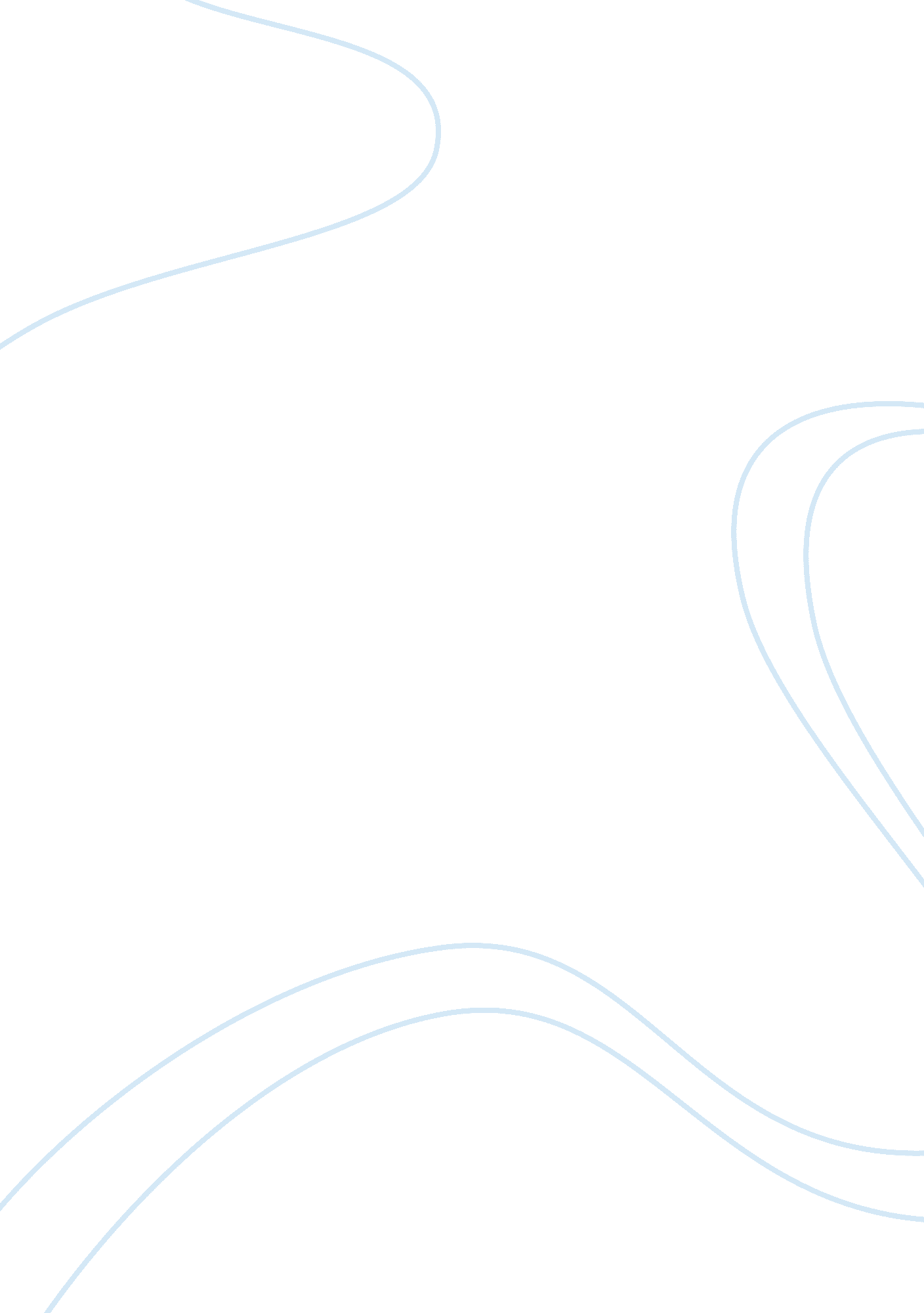 Gay rights persuasive speechPeople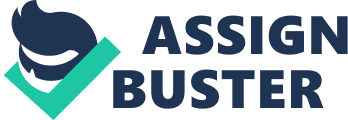 What’s the definition of marriage to you? To me, it’s a great bond of two people under holy matrimony. Notice that I didn’t say a great bond of man and woman. Ninety percent of people might disagree on what I have said, but what about the other ten percent? The other ten percent have another twist on the fact that marriage doesn’t necessarily have to be the bond between man and woman, but may be as well, a brilliant bond between man and man or woman and woman. I truly believe that homosexuals should have the right to be able to marry their significant other and should be able to have as many rights as an average married couple because they should go ahead and love the person they really love, without any laws holding them back just because they’re homosexual. Homosexuals should be able to have rights, just like us. The reason that homosexuals choose to marry is due to the fact that marriage isn’t mainly about benefit, orrespect, but mainly about love andfamily; the same reason that heterosexuals (straights) choose to marry. But, the one thing that holds them back is the law. Many states in the U. S banned homosexual marriage due to the fact that marriage between man and woman has been around for the past millennia. Lots of people thinks that same-sex marriage is one of the reasons that and that it supposedly wrecks the balance between traditional marriage and the balance between man and woman that’s supposed to equally balance the differences and family to create a brand- new creation to create man and woman as one. Phooey. People don’t know who is able to enforce marriage. The government has the actual power to marry people but society helps families through the emotional parts. Since marriage has no absolute definition, it’s not fair to not let gays marry. The state should allow gays to be with each other so that they can have a “ marital” relationship. Even though most of society doesn’t accept the fact that homosexuals should marry, they are beneficial to others as well as states. Most homosexuals have the weight of pressure society gives to them in order for them to live a daily and average life. They’re like a very fragile vase ; they are beautiful people on the inside, but shatter instantly if you hurt them. Many homosexuals try very hard to fit in society, and yet society brings them own to a certain extent that they have no choice but to either commitsuicideor hide in celibacy. Just think of washing your hair. If shampoo gets in your eyes, you feel an awful sensation and you want to wash it out right away. To homosexuals, fitting in into society and being accepted into society is just like that, but the pain never goes away. It just shatters my heart and feelings that society look down towards homosexuals, and that they tease them just how my older cousin did to me when I was a kid . Perhaps there would be more happy families and fewer sad deaths every day if society was more considerate and content for homosexuals. One of the main things that society doesn’t understand is that the ability to love and commit to each other is such a special gift that no one can take away or give two people the ability to love each other. The state could recognize these commitments, or they couldn’t. If you truly love someone to such a point where you basically die for the right of marriage, then I don’t really get it if the state were to not legalize homosexuals marrying, and at the same time, making many homosexuals die for the sake of legalizing just one tiny law out of thousands, maybe even millions. Homosexuals should have the right to marry their significant other. You all, being very well educated citizens of this so called “ free nation” , should stand up and fight for the protection of another unique human; a homosexual. I would choose to gladly accept a law to rid of the invisible chain that locks the homosexuals to the law. Would you? 